Smlouva o poskytnutí obratového bonusuEWOPHARMA spol. s r.o.sídlo: Rybná 682/14, 110 05 Praha 1IČO: 49354957DIČ: CZ 49354957Bankovní spojení: XXXXXXXXZapsaná v obchodním rejstříku vedeném u Městského soudu v Praze, oddíl C, vložka 19634 Zastoupena XXXXXXXXdále jen „Společnost”na straně jednéa 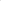 na straně druhé:Slezská nemocnice v Opavě, příspěvková organizaceSe sídlem: Olomoucká 470/86, Předměstí, 746 01 OpavaIČO: 47813750DIČ: CZ47813750Bankovní spojení: XXXXXXXXZapsaná v obchodním rejstříku vedeném Krajským soudem v Ostravě, oddíl Pr., vložka 924Zastoupená: MUDr. Ladislav Václavec, MBA, ředitelaSdružené zdravotnické zařízení Krnov, příspěvková organizaceSe sídlem: I. P. Pavlova 552/9, Pod Bezručovým vrchem, 79401 KrnovIČO: 00844641DIČ: CZ844641Bankovní spojení: XXXXXXXXZapsaná v obchodním rejstříku vedeném Krajským soudem v Ostravě, oddíl Pr, vložka 876Zastoupená: MUDr. Ladislav Václavec, MBA, ředitel (dále společně též „Odběratel“ a jednotlivě též „Zdravotnické zařízení“)uzavírají dnešního dne, měsíce a roku podle ustanovení § 1746 odst. 2 občanského zákoníku v platném znění tutoSmlouvu o poskytnutí obratového bonusuPreambule Odběratel odebírá z distribuční sítě v České republice zahrnující také Společnost (dále jen „Distribuční síť') zboží (dále jen „Zboží”) uvedené v Příloze 1 této smlouvy, a to v množství potřebném pro výkon jeho činnosti. Kupní smlouvy na dodávky Zboží nejsou předmětem ujednání této smlouvy nijak dotčeny.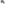 I.Předmět smlouvySpolečnost poskytne Odběrateli obratový bonus (dále jen „Bonus”) za odběr Zboží za podmínek uvedených v Příloze 1 této smlouvy a v ní uvedené výši. Bonus bude v takovém případě vypočten podle Přílohy 1 za uvedené Zboží a pro každé referenční období v Příloze 1 specifikované za předpokladu, že odběr Zboží v takovém období dosáhne minimálně obratu uvedeného v příslušné Příloze pro jednotlivá pásma.Smluvní strany prohlašují, že poskytnutí Bonusu je na výslovný požadavek Zdravotního zařízení.Bonus je stanoven v Příloze 1 vždy pro konkrétní dosažený obrat v referenčním období, přičemž obrat se vypočte jako součet cen všech balení příslušného Zboží, který Odběratel nakoupí v referenčním období z Distribuční sítě. Cenou balení Zboží se pro účely tohoto ustanovení rozumí cena výrobce bez obchodní přirážky distributora a bez DPH.Referenčním obdobím se pro účely této smlouvy rozumí období určené příslušnou Přílohou 1. Dojde-li v referenčním období k významným změnám cen Zboží, případně ke změnám v portfoliu Zboží, vstoupí obě smluvní strany do jednání o případné revizi Příloh této smlouvy.Pro účely této Smlouvy a pro účely výpočtu obratu Výrobků se ceny Výrobků odebraných Zdravotnickými zařízeními sčítají. Každému Zdravotnickému zařízení bude za jím realizovaný odběr Výrobků za příslušné referenční období vyplacen jediný Bonus. Částka bonusu takto vypočteného  je částkou bez DPH. K této částce bude vždy připočtena DPH v sazbě platné pro příslušný výrobek a Zdravotnickému zařízení bude vyplacena celková částka Bonusu včetně DPH.Společnost na základě údajů o prodeji Zboží Odběratele v daném referenčním období, a po jejich vzájemném odsouhlasení obou smluvních stran, vystaví vyúčtování Bonusu, který zašle Odběrateli do 20 dnů ode dne skončení referenčního období. V případě, že Zdravotnické zařízení s návrhem nesouhlasí, předloží do sedmi dnů od doručení návrhu Společnosti svůj návrh na výši Bonusu a tento svůj návrh podloží reprezentativními doklady, v opačném případě se má za to, že s návrhem Společnosti souhlasí. Společnost protinávrh Zdravotnického zařízení na přiznání Bonusu vypořádá. Reprezentativními doklady se rozumí zejména potvrzení ohledně množství skutečně odebraných produktů, kopie dodacích listů, faktur, apod. Společnost si v takovém případě vyhrazuje právo kontroly originálních podkladů ohledně množství odebraných produktů a Zdravotnické zařízení se zavazuje takovou kontrolu pro účely této Smlouvy umožnit.Společnost se zavazuje poskytnout Zdravotnickému zařízení Bonus poukázáním příslušné částky na bankovní účet Zdravotnického zařízení specifikovaný v hlavičce této Smlouvy do 30 dní od odsouhlasení vyúčtování Bonusu dle předchozího odstavce.  Smluvní strany připouštějí zápočet vzájemných pohledávek.V případě, že dojde k ukončení této smlouvy před uplynutím referenčního období, poskytne Společnost Odběrateli Bonus v poměrné výši (alikvotní část) za takové zkrácené referenční období, to však za předpokladu, že Odběratel splní v poměrné výši odběr požadovaný pro poskytnutí Bonusu v příslušné Příloze, v takovém případě bude Bonus vyplacen v souladu s ustanovením odstavce 6. tohoto článku. Společnost je oprávněna odepřít uhrazení Bonusu, jestliže je Zdravotnické zařízení v prodlení s úhradou, byť jen části kupní ceny jakékoliv objednávky Zboží odebraných přímo od Společnosti. Jestliže bude Zdravotnické zařízení v prodlení s úhradou, byť jen části kupní ceny po dobu 15 dní, není Společnost povinna Bonus uhradit ani po doplacení kupní ceny.II.Další ujednáníSmluvní strany shodně prohlašují, že Odběratel není a nebude jakkoliv zavázán odebírat Zboží, a to ani od třetích osob v jakémkoli množství a i nadále disponuje absolutní volností co do výběru Zboží, a to bez ohledu na to, zda jsou vyráběny či dodávány Společností nebo jiným dodavatelem.Smluvní strany výslovně prohlašují, že poskytnutí Bonusu není pobídkou či návodem na neoprávněné čerpání prostředků z veřejného zdravotního pojištění a zároveň prohlašují, že jim nejsou známé žádné skutečnosti, které by bránily poskytnutí tohoto Bonusu. Případné závazky Odběratele vůči zdravotním pojišťovnám a jejich vypořádání jsou jeho výhradní záležitostí.Společnost výslovně prohlašuje, že veškeré finanční prostředky tvořící Bonus nepochází z veřejných prostředků.Smluvní strany se zavazují, že pokud by se objevilo důvodné podezření, že poskytování Bonusů zde popsaných, může být v rozporu s příslušnými právními předpisy (zejména právními předpisy z oblasti soutěžního či daňového práva), budou podmínky Bonusů stranami neodkladně revidovány. Pokud některá ze Smluvních stran odmítne takovou revizi provést, je druhá Smluvní strana oprávněna bez dalšího poskytování nebo přijímání Bonusů odmítnout a od této Smlouvy písemně odstoupit. Strany dále souhlasí, že pokud se za trvání této Smlouvy změní aplikace nebo text právních předpisů aplikovatelných na tuto Smlouvu, zejména zákona o dani z přidané hodnoty, nebo předpisů o cenové regulaci léčivých přípravků nebo zákona o regulaci reklamy, strany v dobré víře projednají poskytnutí Bonusu, zejména formu, ve které jsou Bonusy poskytovány, dokladovány a účtovány a jejich poskytování jako takové, a to i za celou dobu jejího trvání. V případě, že tímto postupem strany nedospějí k dohodě, je kterákoliv strana oprávněna poskytování nebo přijímání Bonusů odmítnout a to i zpětně, a od této Smlouvy případně písemně odstoupit.III.Protikorupční ustanoveníSmluvní strany se při plnění závazků vyplývajících z této Smlouvy zavazují jednat v souladu s etickými zásadami podnikání a dodržovat veškeré tuzemské i zahraniční protikorupční právní předpisy, které zakazují korupci veřejných činitelů. Zdravotnické zařízení/Společnost zejména nebude přímo ani nepřímo nabízet, slibovat nebo poskytovat peníze nebo jakoukoliv jinou výhodu veřejným činitelům (zejména svým zaměstnancům a smluvním lékařům) v jejich prospěch či prospěch třetích osob s cílem ovlivnit jednání či rozhodnutí ohledně předmětu této Smlouvy. Porušení ustanovení tohoto odstavce představuje podstatné porušení této smlouvy a kterákoliv smluvní strana má právo od této smlouvy odstoupit s okamžitým účinkem po doručení oznámení druhé smluvní straně a bez poskytnutí možnosti druhé smluvní straně toto porušení napravit.IV.Mlčenlivost1.	Smluvní strany se zavazují, že nezveřejní či jiným způsobem nezpřístupní třetím osobám části smlouvy představující obchodní tajemství některé ze smluvních stran či jiné údaje vyloučené ze zveřejnění, jakož ani jiné informace o vzájemných obchodních vztazích.Smluvní strany zpřístupní celý obsah této smlouvy a informace týkající se jejich spolupráce pouze těm zaměstnancům, společníkům, akcionářům a odborným poradcům, kteří je potřebují znát v souvislosti s plněním úkolů v rámci této spolupráce.Povinnost mlčenlivosti se nevztahuje na informace, které:jsou veřejně známé,se stanou veřejně známými jinak, než porušením této povinnosti mlčenlivosti zde uvedené,jsou oprávněně v dispozici druhé strany před jejich poskytnutím této straně,strana získá od třetí osoby, která není vázána povinností mlčenlivosti,vyžadují-li tak obecně závazné právní předpisy nebo na základě rozhodnutí soudů či správních orgánů.Společnost prohlašuje, že informace obsažené v jednotlivých Přílohách této Smlouvy považuje za své obchodní tajemství, a to ve smyslu konkurenčně významných, určitelných, ocenitelných a v příslušných obchodních kruzích běžně nedostupných skutečností, mj. také definici Zboží, stanovení obratu, který má být dosažen pro splnění podmínek pro Bonus podle této smlouvy, vzorec a způsob výpočtu ceny a výši Bonusu, cenu balení Zboží, bude-li v příslušné Příloze uvedena. S ohledem na tuto skutečnost Společnost uvedená data prohlašuje za data vyloučená z uveřejnění podle ustanovení § 3 odst. 1 a odst. 2 zákona č. 340/2015 Sb., o registru smluv (dále jen „zákon o RS")Je-li dána zákonná povinnost k uveřejnění smlouvy v registru smluv dle zákona o RS, dohodly se smluvní strany, že takovou povinnost splní Odběratel v souladu s ustanovením § 5 odst. 2 zákona o RS, a to po anonymizaci údajů, které nepodléhají jejich zveřejnění. Za tímto účelem Společnost před uzavřením této smlouvy zpracuje redigovanou verzi smlouvy s vyloučením dat z uveřejnění (tj. zejména Přílohy 1 obsahující obchodní tajemství a osobních údajů fyzických osob nedostupných z veřejných evidencí) a zašle ji Odběrateli pro účely uveřejnění v registru smluv ve strojově čitelném formátu na e-mail XXXXXXXX. Odběratel se zavazuje zabezpečit uveřejnění této smlouvy v registru smluv nejpozději do 14 dnů ode dne doručení redigované verze smlouvy Společností.Jestliže bude kterákoliv Smluvní strana povinna poskytnout podle platného práva tuto Smlouvu třetí osobě, včetně orgánů veřejné moci, nebo je zveřejnit způsobem umožňujícím dálkový přístup, předem písemně informuje druhou Smluvní stranu a takové poskytnutí informací se nebude pokládat za porušení této Smlouvy. V.Závěrečná ustanovení Ve všech ostatních otázkách neupravených touto smlouvou, se právní vztah založený touto smlouvou řídí ustanoveními občanského zákoníku.Zdravotnické zařízení ani Společnost nepostoupí, nepřevede ani jinak nebude disponovat s právy a povinnostmi vyplývajícími z této smlouvy bez předchozího písemného souhlasu druhé smluvní strany.Strany se zavazují při plnění této Smlouvy a v jakékoli souvislosti s ním postupovat vždy v souladu s právními předpisy, zejména (vždy ve znění pozdějších předpisů) se zákonem č. 40/1995 Sb., o regulaci reklamy; zákonem č. 143/2001 Sb., o ochraně hospodářské soutěže; Smlouvou o fungování Evropské Unie, zejména s jejími články 101 a 102; zákonem č. 378/2007 Sb., o léčivech; zákonem č. 48/1997 Sb., o veřejném zdravotním pojištění; zákonem č. 372/2011 Sb., o zdravotních službách; zákonem č. 235/2004 Sb., o dani z přidané hodnoty; zákonem č. 526/1990 Sb., o cenách a v souladu s příslušnými cenovými předpisy. Zdravotnické zařízení se zavazuje, že po dobu trvání této Smlouvy a po dobu deseti (10) let po jejím skončení povede úplné a přesné účetní knihy a záznamy a bude uchovávat případné smlouvy vykazující všechny jeho výdaje, náklady a úkony v souvislosti s touto Smlouvou, a na základě žádosti Společnosti nebo jejích zástupců, učiněné nejméně pět (5) pracovních dnů předem, je předloží ke kontrole v rámci běžné pracovní doby. Zdravotnické zařízení zajistí, aby tyto účetní knihy a záznamy byly dostatečné, a umožnily tak Společnosti, aby ověřila dodržování této povinnosti ze strany Zdravotnického zařízení.Smlouva se uzavírá na dobu neurčitou. Smlouva nabude účinnosti dnem 1. 10. 2019 nebo dnem uveřejnění v registru smluv dle zákona o RS, podle toho který okamžik nastane později. Nabude-li tato smlouva účinnosti dnem zveřejnění v registru smluv, pak se smluvní strany výslovně dohodly, že ujednání této smlouvy se použijí i na právní poměry vzniklé mezi smluvními stranami dle této smlouvy od 1. 10. 2019 do okamžiku nabytí účinnosti této smlouvy dle registru smluv. Každá ze smluvních stran je oprávněna tuto smlouvu vypovědět písemnou výpovědí i bez uvedení důvodu a doručenou druhé smluvní straně. Výpovědní lhůta činí 1 měsíc a počíná běžet prvním dnem kalendářního měsíce následujícího po měsíci, v němž byla výpověď doručena druhé smluvní straně. Změny a doplňky této smlouvy mohou být činěny pouze formou číslovaných písemných dodatků, podepsaných smluvními stranami.Smlouva nabývá platnosti dnem podpisu obou smluvních stran a účinnosti dle čl. V odst. 5 této Smlouvy. Smlouva je vyhotovena ve dvou stejnopisech, přičemž každá ze smluvních stran obdrží po jednom z nich.Nedílnou součást této smlouvy tvoří:Příloha č. 1 - Seznam Zboží a výpočet BonusuZa Společnost: 						Za Odběratele: 	V Praze dne ………………………				V …………………………………………….._______________________________			_________________________________Ewopharma spol. s r.o.			Slezská nemocnice v Opavě, XXXXXXXX						příspěvková organizaceXXXXXXXX						Sdružené zdravotnické zařízení Krnov, příspěvková organizaceMUDr. Ladislav Václavec, MBAředitelPříloha č. 1 – Obchodní tajemstvíSeznam výrobků a způsob určení výše obratového BonusuOdběrové místo: XXXXXXXX XXXXXXXX Seznam výrobků:XXXXXXXX XXXXXXXX
Referenční období:XXXXXXXX XXXXXXXXUrčení výše obratového Bonusu („bonusové schéma“):XXXXXXXX XXXXXXXXZa Společnost: 						Za Odběratele: 	V Praze dne ………………………				V …………………………………………….._______________________________			_________________________________Ewopharma spol. s r.o.			Slezská nemocnice v Opavě, XXXXXXXX						příspěvková organizaceXXXXXXXX						Sdružené zdravotnické zařízení Krnov, příspěvková organizaceMUDr. Ladislav Václavec, MBAředitel